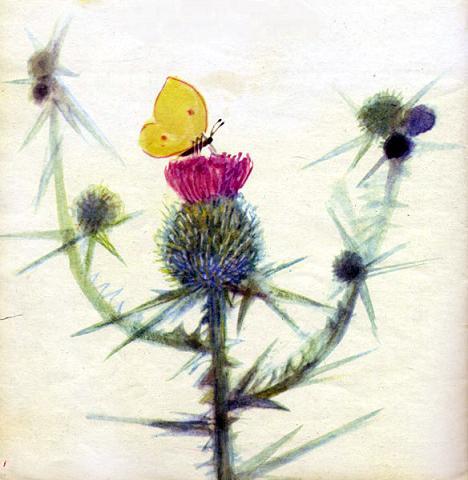 На полянке у тропыОн стоит открыто.Крепкий стебель да шипы -Вот его защита.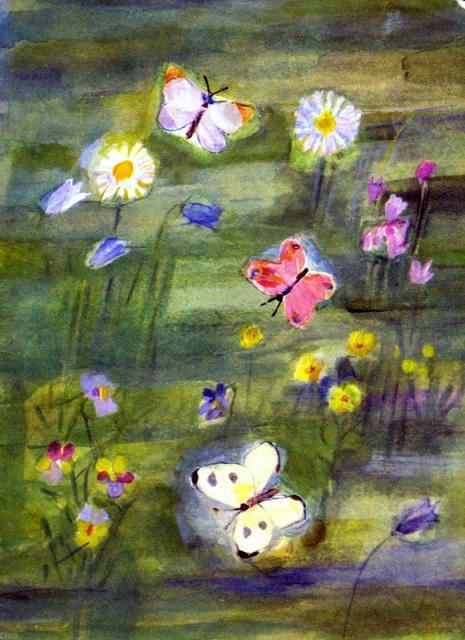 Если схватят молодца,Будет драться до конца!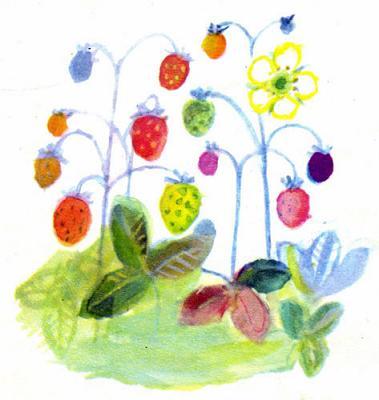 